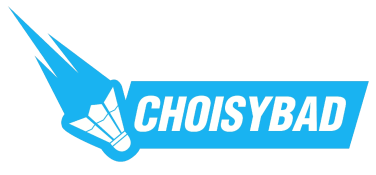 







FORMULAIRE DE RENSEIGNEMENTS 2021/2022CBC 94 -Choisy Badminton Clubadhesionscbc94@gmail.comAdhérentNOM	 ________________________________	PRENOM _________________________________Adulte   						Jeune  Personne à prévenir en cas d’urgenceNOM __________________________________	PRENOM _________________________________ADRESSE ____________________________________________________________________________CODE POSTAL : __________ VILLE : ______________________________________________________TELEPHONE DOMICILE : ___________________ PORTABLE : __________________________________Joindre impérativement à la demande d’inscription les documents suivants : A envoyer prioritairement par mail, toutefois les dossiers papiers seront acceptés. Le « Formulaire de Prise de licence 2021/2022 » FFBAD rempli et signé (bien lire les conditions d’assurance) ainsi que la fiche de renseignements ci-dessous.
Le « Certificat médical de non contre-indication »  pour une première inscription ou si le certificat initial est daté de plus de 3 ans ou le « Questionnaire de santé » (+ Attestation) pour un renouvellement de licence si le certificat initial est daté de moins de 3 ans.N.B : Si le certificat n’est pas celui imposé par la fédération, il est impératif que figure sur ce dernier la mention « pratique du badminton en compétition ».Un chèque de cotisation à l’ordre du Choisy Badminton Club. Possibilité de payer en 3 fois maximum. Etablir 3 chèques en indiquant la date d’encaissement jusqu’au 31/12/21.Par virement sur le compte du club. RIB joint. Indiquer « Cotisations CBC94+Nom+Prénom ». Virement à partir du 01/09/21. Virement en une seule fois.Chèques ANCV acceptés.Le dossier d’inscription doit être complet pour l’édition de licences. Par souci de responsabilité civile et d’assurance fédérale, tout joueur ne s’étant pas inscrit au 21/09/21 se verra refuser l’accès aux structures.Saison 2021/2022:Des réductions sont applicables pour les adhérents de la saison 2020/2021. 50€ pour les adhésions « jeunes » et 75€ pour les adhésions « adultes ».
* Le club propose cette saison le vendredi soir des séances individuelles d’entraînement encadrées par Aurélien DELATTRE. Afin de financer l’investissement salarial du club sur ce projet, chaque licencié souhaitant adhérer à cet entraînement devra s’acquitter d’une majoration de 15€ lors de son inscription (sauf si paiement sur la saison 2020/21). Les joueurs compétiteurs des équipes 1 à 4 seront prioritaires. Il sera possible d’intégrer d’autres joueurs par la suite si des places restent disponibles.
Les jeunes joueurs souscrivant à l’adhésion « compétition » seront inscrits en compétition (tournois départementaux jeunes, championnat départementaux…) en accord avec les entraîneurs et selon leur investissement à l’entraînement. Ils profiteront également d’un second créneau d’entrainement selon l’âge et le niveau du joueur. Ce second créneau sera à préciser avec le bureau et les entraineurs.Si une attestation de paiement est nécessaire, il vous sera demandé de le spécifier ou de vous manifester au plus vite.